  Dear Parent/carersI am attaching a Medical Information and Consent Form and a Known Medical Condition Response Plan for you to complete and return as soon as possible. This information will assist school staff to provide appropriate first aid support for your child. The Medical Information and Consent Form provides general medical information and consent for first aid and the administration of authorised medications; salbutamol (Ventolin) and adrenaline in the event of a life-threatening asthma or anaphylaxis emergency.The Known Medical Condition Response Plan is required only for students with a known medical condition. It provides instruction for the management of an identified medical condition and should be completed in consultation with the treating health professional. Without this form, in an emergency first aid can only be given in accordance with a publicly available generalised action plan related to the condition.Medication is carried and self-administered by the student due to the age of college students. If there are special circumstances please contact Front Office staff. It is important that information on these forms is accurate and detailed in order to help us provide appropriate care. The Medical Information and Consent Form and Known Medical Condition Response Plan will be sent to you annually for your review. However, if there are changes to your child’s health or medical circumstances, during the year, please inform the school immediately.You may also choose to keep certain medical information private. When making this choice, please consider whether this might affect the provision of appropriate firs aid care for your child.If an incident occurs at school or during a school-related activity in the ACT, students will be transported free of charge to the emergency section of an ACT public hospital. Parents/carers are reminded to check their health cover for ambulance transportation outside the ACT, as charges may apply.Please complete and promptly return the attached forms to assist staff to provide appropriate first aid support for your child.      All students must return:Medical Information and Consent FormStudents with a known medical condition which does not require medication must return:Medical Information and Consent FormKnown Medical Condition Response Plan – Please note, if you have selected any * on this form this plan is required to be completed and signed off by a general practitioner. Students with a known medical condition not listed below who require medication must return:Medical Information and Consent FormKnown Medical Condition Response PlanStudents with Asthma must return:Medical Information and Consent FormKnown Medical Condition Response PlanAsthma Management Plan downloaded from National Asthma Organisation WebsiteStudents with Anaphylaxis must return:Medical Information and Consent FormKnown Medical Condition Response PlanAnaphylaxis Management Plan downloaded from Australian Society of Clinical Immunology and Allergy WebsiteStudents with Diabetes must return:Medical Information and Consent FormKnown Medical Condition Response PlanDiabetes Management Plan downloaded from Diabetes Victoria Website (clickon “How we help” and “Schools and early childhood settings”)Students with Epilepsy must return:Medical Information and Consent FormKnown Medical Condition Response PlanEpilepsy Management Plan downloaded from Epilepsy Action Australia Website (Register and call 1300374537 for free access)MEDICAL INFORMATION AND CONSENT FORM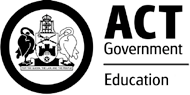 InstructionsThis form must be completed by the parent/carer of each student in an ACT public school. The form is used to request general medical information about students and provides for parents/carers to consent to first aid treatment for their child/ren in line with the directorate’s First Aid Policy and First Aid General Procedures. This form must be completed annually. Parents/carers must inform the school immediately if there are any changes to the information provided within the form.InstructionsThis plan is required for any student with a known medical condition, short or long term, that:requires intervention i.e. the administration of medication or other support; and/orcould lead to a medical emergency.Section D may be replaced by a condition specific management plan e.g. asthma, diabetes, epilepsy and/or anaphylaxis available from relevant associations or treating medical practitioners. If a student already has a signed ASCIA Action Plan for Anaphylaxis, Section D should not be completed. If a student requires a more detailed Known Medical Condition Response Plan this should be referred to the student’s qualified health professional to prepare.This plan must be reviewed annually. Parents/carers must inform the school immediately if there are any changes to the plan.Section A – Personal Details (please fill in clearly)Section A – Personal Details (please fill in clearly)Section A – Personal Details (please fill in clearly)Section A – Personal Details (please fill in clearly)Section A – Personal Details (please fill in clearly)Section A – Personal Details (please fill in clearly)Section A – Personal Details (please fill in clearly)Section A – Personal Details (please fill in clearly)Section A – Personal Details (please fill in clearly)Section A – Personal Details (please fill in clearly)Section A – Personal Details (please fill in clearly)Section A – Personal Details (please fill in clearly)Section A – Personal Details (please fill in clearly)Section A – Personal Details (please fill in clearly)Section A – Personal Details (please fill in clearly)Section A – Personal Details (please fill in clearly)Section A – Personal Details (please fill in clearly)Student’s NameStudent’s NameDate of BirthDate of BirthDate of BirthDate of BirthGenderGenderM  F   Non-binary  I/They use different term (please specify)                      Prefer not to say  M  F   Non-binary  I/They use different term (please specify)                      Prefer not to say  M  F   Non-binary  I/They use different term (please specify)                      Prefer not to say  M  F   Non-binary  I/They use different term (please specify)                      Prefer not to say  M  F   Non-binary  I/They use different term (please specify)                      Prefer not to say  M  F   Non-binary  I/They use different term (please specify)                      Prefer not to say  M  F   Non-binary  I/They use different term (please specify)                      Prefer not to say  M  F   Non-binary  I/They use different term (please specify)                      Prefer not to say  M  F   Non-binary  I/They use different term (please specify)                      Prefer not to say  M  F   Non-binary  I/They use different term (please specify)                      Prefer not to say  M  F   Non-binary  I/They use different term (please specify)                      Prefer not to say  M  F   Non-binary  I/They use different term (please specify)                      Prefer not to say  M  F   Non-binary  I/They use different term (please specify)                      Prefer not to say  M  F   Non-binary  I/They use different term (please specify)                      Prefer not to say  M  F   Non-binary  I/They use different term (please specify)                      Prefer not to say  SchoolSchoolSchool YearSchool YearSchool YearSchool YearParent/Carer NameParent/Carer NameAddressAddressAddressAddressTelephone ContactTelephone ContactMobileMobileHomeHomeBusinessEmergency Contact 1Emergency Contact 1TelephoneTelephoneTelephoneEmergency Contact 2Emergency Contact 2TelephoneTelephoneTelephoneName of Qualified Health ProfessionalName of Qualified Health ProfessionalName of Qualified Health ProfessionalName of Qualified Health ProfessionalName of Qualified Health ProfessionalName of Qualified Health ProfessionalTelephoneTelephoneTelephoneSection B – Medical InformationSection B – Medical InformationSection B – Medical InformationSection B – Medical InformationSection B – Medical InformationSection B – Medical InformationSection B – Medical InformationSection B – Medical InformationSection B – Medical InformationSection B – Medical InformationSection B – Medical InformationSection B – Medical InformationSection B – Medical InformationSection B – Medical InformationSection B – Medical InformationSection B – Medical InformationSection B – Medical InformationPlease tick if your child suffers any of the following:Please tick if your child suffers any of the following:Please tick if your child suffers any of the following:Please tick if your child suffers any of the following:Please tick if your child suffers any of the following:Please tick if your child suffers any of the following:Please tick if your child suffers any of the following:Please tick if your child suffers any of the following:Please tick if your child suffers any of the following:Please tick if your child suffers any of the following:Please tick if your child suffers any of the following:Please tick if your child suffers any of the following:Please tick if your child suffers any of the following:Please tick if your child suffers any of the following:Please tick if your child suffers any of the following:Please tick if your child suffers any of the following:Please tick if your child suffers any of the following:AllergiesAnaphylaxis*Asthma*Blood PressureDiabetes*EczemaBlood PressureDiabetes*EczemaBlood PressureDiabetes*EczemaBlood PressureDiabetes*EczemaEpilepsy*FaintingFits or blackoutsEpilepsy*FaintingFits or blackoutsHay FeverHeadachesHeart ConditionHay FeverHeadachesHeart ConditionHay FeverHeadachesHeart ConditionHay FeverHeadachesHeart ConditionHay FeverHeadachesHeart ConditionNose BleedsReaction to DrugsSight/Hearing ProblemsNose BleedsReaction to DrugsSight/Hearing ProblemsNose BleedsReaction to DrugsSight/Hearing Problems*Please complete and attach a Known Medical Condition Response Plan*Please complete and attach a Known Medical Condition Response Plan*Please complete and attach a Known Medical Condition Response Plan*Please complete and attach a Known Medical Condition Response Plan*Please complete and attach a Known Medical Condition Response Plan*Please complete and attach a Known Medical Condition Response Plan*Please complete and attach a Known Medical Condition Response Plan*Please complete and attach a Known Medical Condition Response Plan*Please complete and attach a Known Medical Condition Response PlanSun Screen SensitivitySun Screen SensitivitySun Screen SensitivitySun Screen SensitivityOther (please specify)Other (please specify)Other (please specify)Other (please specify)Other (please specify)Please identify whether your child is presently taking any medication:Please identify whether your child is presently taking any medication:Please identify whether your child is presently taking any medication:Please identify whether your child is presently taking any medication:Please identify whether your child is presently taking any medication:Please identify whether your child is presently taking any medication:Please identify whether your child is presently taking any medication:Please identify whether your child is presently taking any medication:Please identify whether your child is presently taking any medication:Please identify whether your child is presently taking any medication:Please identify whether your child is presently taking any medication:Please identify whether your child is presently taking any medication:Please identify whether your child is presently taking any medication:Please identify whether your child is presently taking any medication:Please identify whether your child is presently taking any medication:Please identify whether your child is presently taking any medication:Yes 	No If yes, the parent/career must give written permission and direction for the administration of any medication at school or during school related activities, as follows:For a short term, non-ongoing medical condition (e.g. antibiotics for a period of 10 days) please complete the Medication Authorisation and Administration Record and provide qualified medical professional’s authorisation (a copy of the medical prescription is sufficient in the case of short term administration of medication).For long term, ongoing administration of prescribed medication complete the Medical Information and Consent Form, theKnown Medical Condition Response Plan and the Medication Authorisation and Administration Record.If yes, the parent/career must give written permission and direction for the administration of any medication at school or during school related activities, as follows:For a short term, non-ongoing medical condition (e.g. antibiotics for a period of 10 days) please complete the Medication Authorisation and Administration Record and provide qualified medical professional’s authorisation (a copy of the medical prescription is sufficient in the case of short term administration of medication).For long term, ongoing administration of prescribed medication complete the Medical Information and Consent Form, theKnown Medical Condition Response Plan and the Medication Authorisation and Administration Record.If yes, the parent/career must give written permission and direction for the administration of any medication at school or during school related activities, as follows:For a short term, non-ongoing medical condition (e.g. antibiotics for a period of 10 days) please complete the Medication Authorisation and Administration Record and provide qualified medical professional’s authorisation (a copy of the medical prescription is sufficient in the case of short term administration of medication).For long term, ongoing administration of prescribed medication complete the Medical Information and Consent Form, theKnown Medical Condition Response Plan and the Medication Authorisation and Administration Record.If yes, the parent/career must give written permission and direction for the administration of any medication at school or during school related activities, as follows:For a short term, non-ongoing medical condition (e.g. antibiotics for a period of 10 days) please complete the Medication Authorisation and Administration Record and provide qualified medical professional’s authorisation (a copy of the medical prescription is sufficient in the case of short term administration of medication).For long term, ongoing administration of prescribed medication complete the Medical Information and Consent Form, theKnown Medical Condition Response Plan and the Medication Authorisation and Administration Record.If yes, the parent/career must give written permission and direction for the administration of any medication at school or during school related activities, as follows:For a short term, non-ongoing medical condition (e.g. antibiotics for a period of 10 days) please complete the Medication Authorisation and Administration Record and provide qualified medical professional’s authorisation (a copy of the medical prescription is sufficient in the case of short term administration of medication).For long term, ongoing administration of prescribed medication complete the Medical Information and Consent Form, theKnown Medical Condition Response Plan and the Medication Authorisation and Administration Record.If yes, the parent/career must give written permission and direction for the administration of any medication at school or during school related activities, as follows:For a short term, non-ongoing medical condition (e.g. antibiotics for a period of 10 days) please complete the Medication Authorisation and Administration Record and provide qualified medical professional’s authorisation (a copy of the medical prescription is sufficient in the case of short term administration of medication).For long term, ongoing administration of prescribed medication complete the Medical Information and Consent Form, theKnown Medical Condition Response Plan and the Medication Authorisation and Administration Record.If yes, the parent/career must give written permission and direction for the administration of any medication at school or during school related activities, as follows:For a short term, non-ongoing medical condition (e.g. antibiotics for a period of 10 days) please complete the Medication Authorisation and Administration Record and provide qualified medical professional’s authorisation (a copy of the medical prescription is sufficient in the case of short term administration of medication).For long term, ongoing administration of prescribed medication complete the Medical Information and Consent Form, theKnown Medical Condition Response Plan and the Medication Authorisation and Administration Record.If yes, the parent/career must give written permission and direction for the administration of any medication at school or during school related activities, as follows:For a short term, non-ongoing medical condition (e.g. antibiotics for a period of 10 days) please complete the Medication Authorisation and Administration Record and provide qualified medical professional’s authorisation (a copy of the medical prescription is sufficient in the case of short term administration of medication).For long term, ongoing administration of prescribed medication complete the Medical Information and Consent Form, theKnown Medical Condition Response Plan and the Medication Authorisation and Administration Record.If yes, the parent/career must give written permission and direction for the administration of any medication at school or during school related activities, as follows:For a short term, non-ongoing medical condition (e.g. antibiotics for a period of 10 days) please complete the Medication Authorisation and Administration Record and provide qualified medical professional’s authorisation (a copy of the medical prescription is sufficient in the case of short term administration of medication).For long term, ongoing administration of prescribed medication complete the Medical Information and Consent Form, theKnown Medical Condition Response Plan and the Medication Authorisation and Administration Record.If yes, the parent/career must give written permission and direction for the administration of any medication at school or during school related activities, as follows:For a short term, non-ongoing medical condition (e.g. antibiotics for a period of 10 days) please complete the Medication Authorisation and Administration Record and provide qualified medical professional’s authorisation (a copy of the medical prescription is sufficient in the case of short term administration of medication).For long term, ongoing administration of prescribed medication complete the Medical Information and Consent Form, theKnown Medical Condition Response Plan and the Medication Authorisation and Administration Record.If yes, the parent/career must give written permission and direction for the administration of any medication at school or during school related activities, as follows:For a short term, non-ongoing medical condition (e.g. antibiotics for a period of 10 days) please complete the Medication Authorisation and Administration Record and provide qualified medical professional’s authorisation (a copy of the medical prescription is sufficient in the case of short term administration of medication).For long term, ongoing administration of prescribed medication complete the Medical Information and Consent Form, theKnown Medical Condition Response Plan and the Medication Authorisation and Administration Record.If yes, the parent/career must give written permission and direction for the administration of any medication at school or during school related activities, as follows:For a short term, non-ongoing medical condition (e.g. antibiotics for a period of 10 days) please complete the Medication Authorisation and Administration Record and provide qualified medical professional’s authorisation (a copy of the medical prescription is sufficient in the case of short term administration of medication).For long term, ongoing administration of prescribed medication complete the Medical Information and Consent Form, theKnown Medical Condition Response Plan and the Medication Authorisation and Administration Record.If yes, the parent/career must give written permission and direction for the administration of any medication at school or during school related activities, as follows:For a short term, non-ongoing medical condition (e.g. antibiotics for a period of 10 days) please complete the Medication Authorisation and Administration Record and provide qualified medical professional’s authorisation (a copy of the medical prescription is sufficient in the case of short term administration of medication).For long term, ongoing administration of prescribed medication complete the Medical Information and Consent Form, theKnown Medical Condition Response Plan and the Medication Authorisation and Administration Record.If yes, the parent/career must give written permission and direction for the administration of any medication at school or during school related activities, as follows:For a short term, non-ongoing medical condition (e.g. antibiotics for a period of 10 days) please complete the Medication Authorisation and Administration Record and provide qualified medical professional’s authorisation (a copy of the medical prescription is sufficient in the case of short term administration of medication).For long term, ongoing administration of prescribed medication complete the Medical Information and Consent Form, theKnown Medical Condition Response Plan and the Medication Authorisation and Administration Record.If yes, the parent/career must give written permission and direction for the administration of any medication at school or during school related activities, as follows:For a short term, non-ongoing medical condition (e.g. antibiotics for a period of 10 days) please complete the Medication Authorisation and Administration Record and provide qualified medical professional’s authorisation (a copy of the medical prescription is sufficient in the case of short term administration of medication).For long term, ongoing administration of prescribed medication complete the Medical Information and Consent Form, theKnown Medical Condition Response Plan and the Medication Authorisation and Administration Record.If yes, the parent/career must give written permission and direction for the administration of any medication at school or during school related activities, as follows:For a short term, non-ongoing medical condition (e.g. antibiotics for a period of 10 days) please complete the Medication Authorisation and Administration Record and provide qualified medical professional’s authorisation (a copy of the medical prescription is sufficient in the case of short term administration of medication).For long term, ongoing administration of prescribed medication complete the Medical Information and Consent Form, theKnown Medical Condition Response Plan and the Medication Authorisation and Administration Record.If yes, the parent/career must give written permission and direction for the administration of any medication at school or during school related activities, as follows:For a short term, non-ongoing medical condition (e.g. antibiotics for a period of 10 days) please complete the Medication Authorisation and Administration Record and provide qualified medical professional’s authorisation (a copy of the medical prescription is sufficient in the case of short term administration of medication).For long term, ongoing administration of prescribed medication complete the Medical Information and Consent Form, theKnown Medical Condition Response Plan and the Medication Authorisation and Administration Record.Date of last tetanus injectionDate of last tetanus injectionDate of last tetanus injectionDate of last tetanus injectionDate of last tetanus injectionAre you aware of any physical or psychological limitations of your child (please specify)?Are you aware of any physical or psychological limitations of your child (please specify)?Are you aware of any physical or psychological limitations of your child (please specify)?Are you aware of any physical or psychological limitations of your child (please specify)?Are you aware of any physical or psychological limitations of your child (please specify)?Are you aware of any physical or psychological limitations of your child (please specify)?Are you aware of any physical or psychological limitations of your child (please specify)?Are you aware of any physical or psychological limitations of your child (please specify)?Are you aware of any physical or psychological limitations of your child (please specify)?Are you aware of any physical or psychological limitations of your child (please specify)?Are you aware of any physical or psychological limitations of your child (please specify)?Are you aware of any physical or psychological limitations of your child (please specify)?Are you aware of any physical or psychological limitations of your child (please specify)?Are you aware of any physical or psychological limitations of your child (please specify)?Are you aware of any physical or psychological limitations of your child (please specify)?Are you aware of any physical or psychological limitations of your child (please specify)?Are you aware of any physical or psychological limitations of your child (please specify)?Is there any other information which you believe may be relevant to the general medical/health care of your child?Is there any other information which you believe may be relevant to the general medical/health care of your child?Is there any other information which you believe may be relevant to the general medical/health care of your child?Is there any other information which you believe may be relevant to the general medical/health care of your child?Is there any other information which you believe may be relevant to the general medical/health care of your child?Is there any other information which you believe may be relevant to the general medical/health care of your child?Is there any other information which you believe may be relevant to the general medical/health care of your child?Is there any other information which you believe may be relevant to the general medical/health care of your child?Is there any other information which you believe may be relevant to the general medical/health care of your child?Is there any other information which you believe may be relevant to the general medical/health care of your child?Is there any other information which you believe may be relevant to the general medical/health care of your child?Is there any other information which you believe may be relevant to the general medical/health care of your child?Is there any other information which you believe may be relevant to the general medical/health care of your child?Is there any other information which you believe may be relevant to the general medical/health care of your child?Is there any other information which you believe may be relevant to the general medical/health care of your child?Is there any other information which you believe may be relevant to the general medical/health care of your child?Is there any other information which you believe may be relevant to the general medical/health care of your child?Section C – Parent/Carer AuthorisationSection C – Parent/Carer AuthorisationSection C – Parent/Carer AuthorisationSection C – Parent/Carer AuthorisationSection C – Parent/Carer AuthorisationSection C – Parent/Carer AuthorisationSection C – Parent/Carer AuthorisationSection C – Parent/Carer AuthorisationSection C – Parent/Carer AuthorisationSection C – Parent/Carer AuthorisationSection C – Parent/Carer AuthorisationSection C – Parent/Carer AuthorisationSection C – Parent/Carer AuthorisationSection C – Parent/Carer AuthorisationSection C – Parent/Carer AuthorisationSection C – Parent/Carer AuthorisationSection C – Parent/Carer AuthorisationIn the case of my child requiring medical treatment or in the case of a medical emergency, including an anaphylaxis or asthma emergency, I consent to:the provision of first aid;the provision of analgesics;treatment as outlined in the attached Known Medical Condition Response Plan (where relevant).I authorise the school, where it is impracticable to communicate with me, to arrange for my child to receive such medical or surgical treatment as may be deemed necessary.I undertake to pay any costs that may be incurred for the medical treatment, ambulance transportation and medications.NB: Parents/carers should note that in the absence of a Known Medical Condition Response Plan, in cases of emergency excepting anaphylaxis orasthma, only standard first aid will be administered. In an anaphylaxis or asthma emergency authorised medications; salbutamol (for the symptomatic treatment of asthma), and adrenaline (for the treatment of anaphylaxis) will be administered.In the case of my child requiring medical treatment or in the case of a medical emergency, including an anaphylaxis or asthma emergency, I consent to:the provision of first aid;the provision of analgesics;treatment as outlined in the attached Known Medical Condition Response Plan (where relevant).I authorise the school, where it is impracticable to communicate with me, to arrange for my child to receive such medical or surgical treatment as may be deemed necessary.I undertake to pay any costs that may be incurred for the medical treatment, ambulance transportation and medications.NB: Parents/carers should note that in the absence of a Known Medical Condition Response Plan, in cases of emergency excepting anaphylaxis orasthma, only standard first aid will be administered. In an anaphylaxis or asthma emergency authorised medications; salbutamol (for the symptomatic treatment of asthma), and adrenaline (for the treatment of anaphylaxis) will be administered.In the case of my child requiring medical treatment or in the case of a medical emergency, including an anaphylaxis or asthma emergency, I consent to:the provision of first aid;the provision of analgesics;treatment as outlined in the attached Known Medical Condition Response Plan (where relevant).I authorise the school, where it is impracticable to communicate with me, to arrange for my child to receive such medical or surgical treatment as may be deemed necessary.I undertake to pay any costs that may be incurred for the medical treatment, ambulance transportation and medications.NB: Parents/carers should note that in the absence of a Known Medical Condition Response Plan, in cases of emergency excepting anaphylaxis orasthma, only standard first aid will be administered. In an anaphylaxis or asthma emergency authorised medications; salbutamol (for the symptomatic treatment of asthma), and adrenaline (for the treatment of anaphylaxis) will be administered.In the case of my child requiring medical treatment or in the case of a medical emergency, including an anaphylaxis or asthma emergency, I consent to:the provision of first aid;the provision of analgesics;treatment as outlined in the attached Known Medical Condition Response Plan (where relevant).I authorise the school, where it is impracticable to communicate with me, to arrange for my child to receive such medical or surgical treatment as may be deemed necessary.I undertake to pay any costs that may be incurred for the medical treatment, ambulance transportation and medications.NB: Parents/carers should note that in the absence of a Known Medical Condition Response Plan, in cases of emergency excepting anaphylaxis orasthma, only standard first aid will be administered. In an anaphylaxis or asthma emergency authorised medications; salbutamol (for the symptomatic treatment of asthma), and adrenaline (for the treatment of anaphylaxis) will be administered.In the case of my child requiring medical treatment or in the case of a medical emergency, including an anaphylaxis or asthma emergency, I consent to:the provision of first aid;the provision of analgesics;treatment as outlined in the attached Known Medical Condition Response Plan (where relevant).I authorise the school, where it is impracticable to communicate with me, to arrange for my child to receive such medical or surgical treatment as may be deemed necessary.I undertake to pay any costs that may be incurred for the medical treatment, ambulance transportation and medications.NB: Parents/carers should note that in the absence of a Known Medical Condition Response Plan, in cases of emergency excepting anaphylaxis orasthma, only standard first aid will be administered. In an anaphylaxis or asthma emergency authorised medications; salbutamol (for the symptomatic treatment of asthma), and adrenaline (for the treatment of anaphylaxis) will be administered.In the case of my child requiring medical treatment or in the case of a medical emergency, including an anaphylaxis or asthma emergency, I consent to:the provision of first aid;the provision of analgesics;treatment as outlined in the attached Known Medical Condition Response Plan (where relevant).I authorise the school, where it is impracticable to communicate with me, to arrange for my child to receive such medical or surgical treatment as may be deemed necessary.I undertake to pay any costs that may be incurred for the medical treatment, ambulance transportation and medications.NB: Parents/carers should note that in the absence of a Known Medical Condition Response Plan, in cases of emergency excepting anaphylaxis orasthma, only standard first aid will be administered. In an anaphylaxis or asthma emergency authorised medications; salbutamol (for the symptomatic treatment of asthma), and adrenaline (for the treatment of anaphylaxis) will be administered.In the case of my child requiring medical treatment or in the case of a medical emergency, including an anaphylaxis or asthma emergency, I consent to:the provision of first aid;the provision of analgesics;treatment as outlined in the attached Known Medical Condition Response Plan (where relevant).I authorise the school, where it is impracticable to communicate with me, to arrange for my child to receive such medical or surgical treatment as may be deemed necessary.I undertake to pay any costs that may be incurred for the medical treatment, ambulance transportation and medications.NB: Parents/carers should note that in the absence of a Known Medical Condition Response Plan, in cases of emergency excepting anaphylaxis orasthma, only standard first aid will be administered. In an anaphylaxis or asthma emergency authorised medications; salbutamol (for the symptomatic treatment of asthma), and adrenaline (for the treatment of anaphylaxis) will be administered.In the case of my child requiring medical treatment or in the case of a medical emergency, including an anaphylaxis or asthma emergency, I consent to:the provision of first aid;the provision of analgesics;treatment as outlined in the attached Known Medical Condition Response Plan (where relevant).I authorise the school, where it is impracticable to communicate with me, to arrange for my child to receive such medical or surgical treatment as may be deemed necessary.I undertake to pay any costs that may be incurred for the medical treatment, ambulance transportation and medications.NB: Parents/carers should note that in the absence of a Known Medical Condition Response Plan, in cases of emergency excepting anaphylaxis orasthma, only standard first aid will be administered. In an anaphylaxis or asthma emergency authorised medications; salbutamol (for the symptomatic treatment of asthma), and adrenaline (for the treatment of anaphylaxis) will be administered.In the case of my child requiring medical treatment or in the case of a medical emergency, including an anaphylaxis or asthma emergency, I consent to:the provision of first aid;the provision of analgesics;treatment as outlined in the attached Known Medical Condition Response Plan (where relevant).I authorise the school, where it is impracticable to communicate with me, to arrange for my child to receive such medical or surgical treatment as may be deemed necessary.I undertake to pay any costs that may be incurred for the medical treatment, ambulance transportation and medications.NB: Parents/carers should note that in the absence of a Known Medical Condition Response Plan, in cases of emergency excepting anaphylaxis orasthma, only standard first aid will be administered. In an anaphylaxis or asthma emergency authorised medications; salbutamol (for the symptomatic treatment of asthma), and adrenaline (for the treatment of anaphylaxis) will be administered.In the case of my child requiring medical treatment or in the case of a medical emergency, including an anaphylaxis or asthma emergency, I consent to:the provision of first aid;the provision of analgesics;treatment as outlined in the attached Known Medical Condition Response Plan (where relevant).I authorise the school, where it is impracticable to communicate with me, to arrange for my child to receive such medical or surgical treatment as may be deemed necessary.I undertake to pay any costs that may be incurred for the medical treatment, ambulance transportation and medications.NB: Parents/carers should note that in the absence of a Known Medical Condition Response Plan, in cases of emergency excepting anaphylaxis orasthma, only standard first aid will be administered. In an anaphylaxis or asthma emergency authorised medications; salbutamol (for the symptomatic treatment of asthma), and adrenaline (for the treatment of anaphylaxis) will be administered.In the case of my child requiring medical treatment or in the case of a medical emergency, including an anaphylaxis or asthma emergency, I consent to:the provision of first aid;the provision of analgesics;treatment as outlined in the attached Known Medical Condition Response Plan (where relevant).I authorise the school, where it is impracticable to communicate with me, to arrange for my child to receive such medical or surgical treatment as may be deemed necessary.I undertake to pay any costs that may be incurred for the medical treatment, ambulance transportation and medications.NB: Parents/carers should note that in the absence of a Known Medical Condition Response Plan, in cases of emergency excepting anaphylaxis orasthma, only standard first aid will be administered. In an anaphylaxis or asthma emergency authorised medications; salbutamol (for the symptomatic treatment of asthma), and adrenaline (for the treatment of anaphylaxis) will be administered.In the case of my child requiring medical treatment or in the case of a medical emergency, including an anaphylaxis or asthma emergency, I consent to:the provision of first aid;the provision of analgesics;treatment as outlined in the attached Known Medical Condition Response Plan (where relevant).I authorise the school, where it is impracticable to communicate with me, to arrange for my child to receive such medical or surgical treatment as may be deemed necessary.I undertake to pay any costs that may be incurred for the medical treatment, ambulance transportation and medications.NB: Parents/carers should note that in the absence of a Known Medical Condition Response Plan, in cases of emergency excepting anaphylaxis orasthma, only standard first aid will be administered. In an anaphylaxis or asthma emergency authorised medications; salbutamol (for the symptomatic treatment of asthma), and adrenaline (for the treatment of anaphylaxis) will be administered.In the case of my child requiring medical treatment or in the case of a medical emergency, including an anaphylaxis or asthma emergency, I consent to:the provision of first aid;the provision of analgesics;treatment as outlined in the attached Known Medical Condition Response Plan (where relevant).I authorise the school, where it is impracticable to communicate with me, to arrange for my child to receive such medical or surgical treatment as may be deemed necessary.I undertake to pay any costs that may be incurred for the medical treatment, ambulance transportation and medications.NB: Parents/carers should note that in the absence of a Known Medical Condition Response Plan, in cases of emergency excepting anaphylaxis orasthma, only standard first aid will be administered. In an anaphylaxis or asthma emergency authorised medications; salbutamol (for the symptomatic treatment of asthma), and adrenaline (for the treatment of anaphylaxis) will be administered.In the case of my child requiring medical treatment or in the case of a medical emergency, including an anaphylaxis or asthma emergency, I consent to:the provision of first aid;the provision of analgesics;treatment as outlined in the attached Known Medical Condition Response Plan (where relevant).I authorise the school, where it is impracticable to communicate with me, to arrange for my child to receive such medical or surgical treatment as may be deemed necessary.I undertake to pay any costs that may be incurred for the medical treatment, ambulance transportation and medications.NB: Parents/carers should note that in the absence of a Known Medical Condition Response Plan, in cases of emergency excepting anaphylaxis orasthma, only standard first aid will be administered. In an anaphylaxis or asthma emergency authorised medications; salbutamol (for the symptomatic treatment of asthma), and adrenaline (for the treatment of anaphylaxis) will be administered.In the case of my child requiring medical treatment or in the case of a medical emergency, including an anaphylaxis or asthma emergency, I consent to:the provision of first aid;the provision of analgesics;treatment as outlined in the attached Known Medical Condition Response Plan (where relevant).I authorise the school, where it is impracticable to communicate with me, to arrange for my child to receive such medical or surgical treatment as may be deemed necessary.I undertake to pay any costs that may be incurred for the medical treatment, ambulance transportation and medications.NB: Parents/carers should note that in the absence of a Known Medical Condition Response Plan, in cases of emergency excepting anaphylaxis orasthma, only standard first aid will be administered. In an anaphylaxis or asthma emergency authorised medications; salbutamol (for the symptomatic treatment of asthma), and adrenaline (for the treatment of anaphylaxis) will be administered.In the case of my child requiring medical treatment or in the case of a medical emergency, including an anaphylaxis or asthma emergency, I consent to:the provision of first aid;the provision of analgesics;treatment as outlined in the attached Known Medical Condition Response Plan (where relevant).I authorise the school, where it is impracticable to communicate with me, to arrange for my child to receive such medical or surgical treatment as may be deemed necessary.I undertake to pay any costs that may be incurred for the medical treatment, ambulance transportation and medications.NB: Parents/carers should note that in the absence of a Known Medical Condition Response Plan, in cases of emergency excepting anaphylaxis orasthma, only standard first aid will be administered. In an anaphylaxis or asthma emergency authorised medications; salbutamol (for the symptomatic treatment of asthma), and adrenaline (for the treatment of anaphylaxis) will be administered.In the case of my child requiring medical treatment or in the case of a medical emergency, including an anaphylaxis or asthma emergency, I consent to:the provision of first aid;the provision of analgesics;treatment as outlined in the attached Known Medical Condition Response Plan (where relevant).I authorise the school, where it is impracticable to communicate with me, to arrange for my child to receive such medical or surgical treatment as may be deemed necessary.I undertake to pay any costs that may be incurred for the medical treatment, ambulance transportation and medications.NB: Parents/carers should note that in the absence of a Known Medical Condition Response Plan, in cases of emergency excepting anaphylaxis orasthma, only standard first aid will be administered. In an anaphylaxis or asthma emergency authorised medications; salbutamol (for the symptomatic treatment of asthma), and adrenaline (for the treatment of anaphylaxis) will be administered.Parent/Carer SignatureParent/Carer SignatureParent/Carer SignatureDateDateDateOffice Use OnlyOffice Use OnlyOffice Use OnlyOffice Use OnlyOffice Use OnlyOffice Use OnlyStudent Central IDEntered into SASDateSection A – Personal Details (please fill in clearly)Section A – Personal Details (please fill in clearly)Section A – Personal Details (please fill in clearly)Section A – Personal Details (please fill in clearly)Section A – Personal Details (please fill in clearly)Section A – Personal Details (please fill in clearly)Section A – Personal Details (please fill in clearly)Section A – Personal Details (please fill in clearly)Section A – Personal Details (please fill in clearly)Section A – Personal Details (please fill in clearly)Student’s NameDate of BirthDate of BirthGenderM 	F   Non-binary   I/They use different term (please specify) 	prefer not to say M 	F   Non-binary   I/They use different term (please specify) 	prefer not to say M 	F   Non-binary   I/They use different term (please specify) 	prefer not to say M 	F   Non-binary   I/They use different term (please specify) 	prefer not to say M 	F   Non-binary   I/They use different term (please specify) 	prefer not to say M 	F   Non-binary   I/They use different term (please specify) 	prefer not to say M 	F   Non-binary   I/They use different term (please specify) 	prefer not to say M 	F   Non-binary   I/They use different term (please specify) 	prefer not to say M 	F   Non-binary   I/They use different term (please specify) 	prefer not to say SchoolSchool YearSchool YearParent/Carer NameAddressAddressTelephone ContactHomeHomeHomeBusinessBusinessBusinessMobileMobileMobileEmergency Contact 1TelephoneTelephoneEmergency Contact 2TelephoneTelephoneName of Qualified Health ProfessionalTelephoneTelephoneSection B – Management Approach and MedicationSection B – Management Approach and MedicationSection B – Management Approach and MedicationSection B – Management Approach and MedicationSection B – Management Approach and MedicationSection B – Management Approach and MedicationSection B – Management Approach and MedicationSection B – Management Approach and MedicationSection B – Management Approach and MedicationSection B – Management Approach and MedicationStudent can self-manage care?Student can self-manage care?Student can self-manage care?Student can self-manage care?Student can self-manage care?Student can self-manage care?Student can self-manage care?Student can self-manage care?Yes No School staff assistance is required?School staff assistance is required?School staff assistance is required?School staff assistance is required?School staff assistance is required?School staff assistance is required?School staff assistance is required?School staff assistance is required?Yes No Student is presently prescribed medication?Student is presently prescribed medication?Student is presently prescribed medication?Student is presently prescribed medication?Student is presently prescribed medication?Student is presently prescribed medication?Student is presently prescribed medication?Student is presently prescribed medication?Yes *No *Please complete and attach a Medication Authorisation and Administration Record form*Please complete and attach a Medication Authorisation and Administration Record form*Please complete and attach a Medication Authorisation and Administration Record form*Please complete and attach a Medication Authorisation and Administration Record form*Please complete and attach a Medication Authorisation and Administration Record form*Please complete and attach a Medication Authorisation and Administration Record form*Please complete and attach a Medication Authorisation and Administration Record form*Please complete and attach a Medication Authorisation and Administration Record formSection C – Parent/Carer AuthorisationSection C – Parent/Carer AuthorisationSection C – Parent/Carer AuthorisationSection C – Parent/Carer AuthorisationSection C – Parent/Carer AuthorisationSection C – Parent/Carer AuthorisationSection C – Parent/Carer AuthorisationSection C – Parent/Carer AuthorisationSection C – Parent/Carer AuthorisationSection C – Parent/Carer AuthorisationI give permission for my child to:be treated by school staff in accordance with this plan if required;be identified by section D which includes a photograph of my child and treatment information to be displayed in the school’s first aid and medical treatment room/s, staff room/s and other locations as considered appropriate.As a parent/carer I will notify you immediately of any change to this plan and provide a reviewed version.I understand that I am responsible for any ambulance costs outside the ACT.I give permission for my child to:be treated by school staff in accordance with this plan if required;be identified by section D which includes a photograph of my child and treatment information to be displayed in the school’s first aid and medical treatment room/s, staff room/s and other locations as considered appropriate.As a parent/carer I will notify you immediately of any change to this plan and provide a reviewed version.I understand that I am responsible for any ambulance costs outside the ACT.I give permission for my child to:be treated by school staff in accordance with this plan if required;be identified by section D which includes a photograph of my child and treatment information to be displayed in the school’s first aid and medical treatment room/s, staff room/s and other locations as considered appropriate.As a parent/carer I will notify you immediately of any change to this plan and provide a reviewed version.I understand that I am responsible for any ambulance costs outside the ACT.I give permission for my child to:be treated by school staff in accordance with this plan if required;be identified by section D which includes a photograph of my child and treatment information to be displayed in the school’s first aid and medical treatment room/s, staff room/s and other locations as considered appropriate.As a parent/carer I will notify you immediately of any change to this plan and provide a reviewed version.I understand that I am responsible for any ambulance costs outside the ACT.I give permission for my child to:be treated by school staff in accordance with this plan if required;be identified by section D which includes a photograph of my child and treatment information to be displayed in the school’s first aid and medical treatment room/s, staff room/s and other locations as considered appropriate.As a parent/carer I will notify you immediately of any change to this plan and provide a reviewed version.I understand that I am responsible for any ambulance costs outside the ACT.I give permission for my child to:be treated by school staff in accordance with this plan if required;be identified by section D which includes a photograph of my child and treatment information to be displayed in the school’s first aid and medical treatment room/s, staff room/s and other locations as considered appropriate.As a parent/carer I will notify you immediately of any change to this plan and provide a reviewed version.I understand that I am responsible for any ambulance costs outside the ACT.I give permission for my child to:be treated by school staff in accordance with this plan if required;be identified by section D which includes a photograph of my child and treatment information to be displayed in the school’s first aid and medical treatment room/s, staff room/s and other locations as considered appropriate.As a parent/carer I will notify you immediately of any change to this plan and provide a reviewed version.I understand that I am responsible for any ambulance costs outside the ACT.I give permission for my child to:be treated by school staff in accordance with this plan if required;be identified by section D which includes a photograph of my child and treatment information to be displayed in the school’s first aid and medical treatment room/s, staff room/s and other locations as considered appropriate.As a parent/carer I will notify you immediately of any change to this plan and provide a reviewed version.I understand that I am responsible for any ambulance costs outside the ACT.I give permission for my child to:be treated by school staff in accordance with this plan if required;be identified by section D which includes a photograph of my child and treatment information to be displayed in the school’s first aid and medical treatment room/s, staff room/s and other locations as considered appropriate.As a parent/carer I will notify you immediately of any change to this plan and provide a reviewed version.I understand that I am responsible for any ambulance costs outside the ACT.I give permission for my child to:be treated by school staff in accordance with this plan if required;be identified by section D which includes a photograph of my child and treatment information to be displayed in the school’s first aid and medical treatment room/s, staff room/s and other locations as considered appropriate.As a parent/carer I will notify you immediately of any change to this plan and provide a reviewed version.I understand that I am responsible for any ambulance costs outside the ACT.Parent/Carer SignatureParent/Carer SignatureDateQualified Health Professional Endorsement - I am aware of, and support, the health care treatment/actions outlined in Section D of this form.Qualified Health Professional Endorsement - I am aware of, and support, the health care treatment/actions outlined in Section D of this form.Qualified Health Professional Endorsement - I am aware of, and support, the health care treatment/actions outlined in Section D of this form.Qualified Health Professional Endorsement - I am aware of, and support, the health care treatment/actions outlined in Section D of this form.Qualified Health Professional Endorsement - I am aware of, and support, the health care treatment/actions outlined in Section D of this form.Qualified Health Professional Endorsement - I am aware of, and support, the health care treatment/actions outlined in Section D of this form.Qualified Health Professional Endorsement - I am aware of, and support, the health care treatment/actions outlined in Section D of this form.Qualified Health Professional Endorsement - I am aware of, and support, the health care treatment/actions outlined in Section D of this form.Qualified Health Professional Endorsement - I am aware of, and support, the health care treatment/actions outlined in Section D of this form.Qualified Health Professional Endorsement - I am aware of, and support, the health care treatment/actions outlined in Section D of this form.Qualified Health Professional NameQualified Health Professional NameQualified Health Professional NameTitleQualified Health Professional SignatureQualified Health Professional SignatureQualified Health Professional SignatureDatePrincipal/Delegate Agreement - I am aware of, and support, the health care treatment/actions outlined in Section D of this form.Principal/Delegate Agreement - I am aware of, and support, the health care treatment/actions outlined in Section D of this form.Principal/Delegate Agreement - I am aware of, and support, the health care treatment/actions outlined in Section D of this form.Principal/Delegate Agreement - I am aware of, and support, the health care treatment/actions outlined in Section D of this form.Principal/Delegate Agreement - I am aware of, and support, the health care treatment/actions outlined in Section D of this form.Principal/Delegate Agreement - I am aware of, and support, the health care treatment/actions outlined in Section D of this form.Principal/Delegate Agreement - I am aware of, and support, the health care treatment/actions outlined in Section D of this form.Principal/Delegate Agreement - I am aware of, and support, the health care treatment/actions outlined in Section D of this form.Principal/Delegate Agreement - I am aware of, and support, the health care treatment/actions outlined in Section D of this form.Principal/Delegate Agreement - I am aware of, and support, the health care treatment/actions outlined in Section D of this form.Principal/Delegate  NamePrincipal/Delegate  NameTitlePrincipal/Delegate  SignaturePrincipal/Delegate  SignatureDateSupport Staff/Authorised Person Agreement - I agree to undertake the relevant health care treatment/actions outlined in Section D of this form. I understand the instructions and/or have received appropriate training for the health care treatment/actions.Support Staff/Authorised Person Agreement - I agree to undertake the relevant health care treatment/actions outlined in Section D of this form. I understand the instructions and/or have received appropriate training for the health care treatment/actions.Support Staff/Authorised Person Agreement - I agree to undertake the relevant health care treatment/actions outlined in Section D of this form. I understand the instructions and/or have received appropriate training for the health care treatment/actions.Support Staff/Authorised Person Agreement - I agree to undertake the relevant health care treatment/actions outlined in Section D of this form. I understand the instructions and/or have received appropriate training for the health care treatment/actions.Support Staff/Authorised Person Agreement - I agree to undertake the relevant health care treatment/actions outlined in Section D of this form. I understand the instructions and/or have received appropriate training for the health care treatment/actions.Support Staff/Authorised Person Agreement - I agree to undertake the relevant health care treatment/actions outlined in Section D of this form. I understand the instructions and/or have received appropriate training for the health care treatment/actions.Support Staff/Authorised Person Agreement - I agree to undertake the relevant health care treatment/actions outlined in Section D of this form. I understand the instructions and/or have received appropriate training for the health care treatment/actions.Support Staff/Authorised Person Agreement - I agree to undertake the relevant health care treatment/actions outlined in Section D of this form. I understand the instructions and/or have received appropriate training for the health care treatment/actions.Support Staff/Authorised Person Agreement - I agree to undertake the relevant health care treatment/actions outlined in Section D of this form. I understand the instructions and/or have received appropriate training for the health care treatment/actions.Support Staff/Authorised Person Agreement - I agree to undertake the relevant health care treatment/actions outlined in Section D of this form. I understand the instructions and/or have received appropriate training for the health care treatment/actions.Support Staff Name/sSupport Staff Name/sTitleSupport Staff Signature/sSupport Staff Signature/sDateSection D – Known Medical Condition Response PlanSection D – Known Medical Condition Response PlanSection D – Known Medical Condition Response PlanSection D – Known Medical Condition Response PlanSection D – Known Medical Condition Response PlanPlease download the relevant condition specific management plan or a more detailed Known Medical Condition Response Plan if your child has:Diabetes -Diabetes NSW & ACT-School Diabetes Action and Management PlansAsthma - National Asthma Council Australia WebsiteAnaphylaxis - Australasian Society of Clinical Immunology and Allergy WebsiteEpilepsy - Home - Epilepsy ACTPlease download the relevant condition specific management plan or a more detailed Known Medical Condition Response Plan if your child has:Diabetes -Diabetes NSW & ACT-School Diabetes Action and Management PlansAsthma - National Asthma Council Australia WebsiteAnaphylaxis - Australasian Society of Clinical Immunology and Allergy WebsiteEpilepsy - Home - Epilepsy ACTPlease download the relevant condition specific management plan or a more detailed Known Medical Condition Response Plan if your child has:Diabetes -Diabetes NSW & ACT-School Diabetes Action and Management PlansAsthma - National Asthma Council Australia WebsiteAnaphylaxis - Australasian Society of Clinical Immunology and Allergy WebsiteEpilepsy - Home - Epilepsy ACTPlease download the relevant condition specific management plan or a more detailed Known Medical Condition Response Plan if your child has:Diabetes -Diabetes NSW & ACT-School Diabetes Action and Management PlansAsthma - National Asthma Council Australia WebsiteAnaphylaxis - Australasian Society of Clinical Immunology and Allergy WebsiteEpilepsy - Home - Epilepsy ACTPlease download the relevant condition specific management plan or a more detailed Known Medical Condition Response Plan if your child has:Diabetes -Diabetes NSW & ACT-School Diabetes Action and Management PlansAsthma - National Asthma Council Australia WebsiteAnaphylaxis - Australasian Society of Clinical Immunology and Allergy WebsiteEpilepsy - Home - Epilepsy ACTStudent NameMedical ConditionDetail the student’s usual symptoms, triggers and the action that is typically taken:Detail the student’s usual symptoms, triggers and the action that is typically taken:Detail the student’s usual symptoms, triggers and the action that is typically taken:Detail the student’s usual symptoms, triggers and the action that is typically taken:Detail the student’s usual symptoms, triggers and the action that is typically taken:Detail any regular procedures that need to occur at school (including the role of support staff) i.e. supervision, giving medication, perform a task for student.Detail any regular procedures that need to occur at school (including the role of support staff) i.e. supervision, giving medication, perform a task for student.Detail any regular procedures that need to occur at school (including the role of support staff) i.e. supervision, giving medication, perform a task for student.Detail any regular procedures that need to occur at school (including the role of support staff) i.e. supervision, giving medication, perform a task for student.Detail any regular procedures that need to occur at school (including the role of support staff) i.e. supervision, giving medication, perform a task for student.Clear signs that indicate Emergency Treatment needed:Clear signs that indicate Emergency Treatment needed:Clear signs that indicate Emergency Treatment needed:Clear signs that indicate Emergency Treatment needed:Clear signs that indicate Emergency Treatment needed:Emergency Treatment ActionsEmergency Treatment ActionsEmergency Treatment ActionsEmergency Treatment ActionsEmergency Treatment ActionsStep 1:Step 1:Step 1:Step 1:Step 1:Step 2:Step 2:Step 2:Step 2:Step 2:Step 3:Step 3:Step 3:Step 3:Step 3:Call ambulance when student:Call ambulance when student:Call ambulance when student:Call ambulance when student:Call ambulance when student:Office Use OnlyOffice Use OnlyOffice Use OnlyOffice Use OnlyOffice Use OnlyOffice Use OnlyStudent Central IDEntered into SASDate